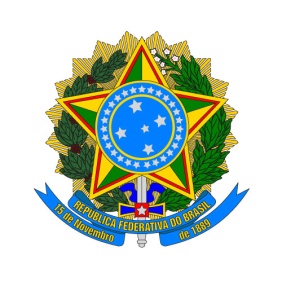 MINISTÉRIO DA EDUCAÇÃOUNIVERSIDADE FEDERAL RURAL DE PERNAMBUCOPRÓ-REITORIA DE ENSINO DE GRADUAÇÃODECLARAÇÃO I - VERACIDADE DAS INFORMAÇÕES PRESTADASEu, ________________________________________________________________________, portador de RG nº ___________________, órgão emissor ______/____ CPF  n° _________________, residente e domiciliado(a) na  rua ___________________ _________________________________, nº  _____, Bairro _________________________________, Cidade________________________ ,  Estado _________________ , declaro, para fins de direito, sob as penas da lei,  que as informações e os documentos que apresento para inscrição no Processo  Seletivo SISU 2022 são fiéis à verdade e condizentes com a realidade dos fatos.  Declaro estar ciente de que a falsidade nas informações apresentadas implicará penalidades cabíveis, notadamente no que diz respeito DOS CRIMES CONTRA A FÉ PÚBLICA; DA FALSIDADE DOCUMENTAL; DE OUTRAS FALSIDADES do Código Penal Brasileiro (Art. 296 ao 308). Configurada a prestação de informação falsa, apurada posteriormente ao registro acadêmico do candidato, em procedimento que lhe assegure o contraditório e a ampla defesa, ensejará o cancelamento do registro na UNIVERSIDADE FEDERAL RURAL DE PERNAMBUCO, sem prejuízo das sanções penais cabíveis (art. 9º da Portaria Normativa nº 18, de 11 de outubro de 2012, do Ministério da Educação).  Por ser esta a expressão da verdade, firmo o presente.	,	de	de 2022.__________________________________Assinatura do(a) Candidato(a) ou Representante Legal